https://musaamcailkokulu.meb.k12.tr/ 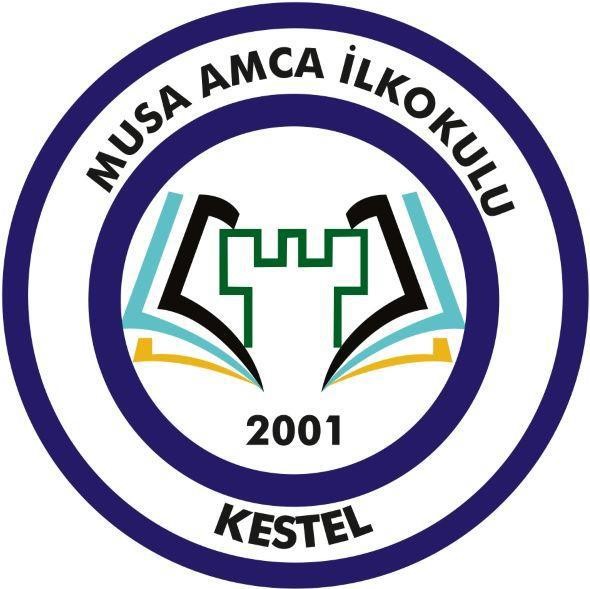 2023-2024 EĞİTİM ÖĞRETİM YILI                   ZAMAN ÇİZELGESİ 2023-2024 EĞİTİM ÖĞRETİM YILI                   ZAMAN ÇİZELGESİ 2023-2024 EĞİTİM ÖĞRETİM YILI                   ZAMAN ÇİZELGESİ 2023-2024 EĞİTİM ÖĞRETİM YILI                   ZAMAN ÇİZELGESİ DERSE GİRŞ HAZIRLIK 08:45---09:00 DERSE GİRŞ HAZIRLIK 08:45---09:00 DERSE GİRŞ HAZIRLIK 08:45---09:00 DERSE GİRŞ HAZIRLIK 08:45---09:00 DERS GİRİŞ ÇIKIŞ SÜRE 1.DERS 09.00 09.40 40 dk. TENEFFÜS 09:40 09:55 15 dk. 2. DERS 09:55 10:35 40 dk. TENEFFÜS 10:35 10:55 20 dk. 3.DERS 10:55  11:3540 dk. TENEFFÜS 11:30 11:45  15 dk. 4.DERS 11:50 12:30 40 dk.                        12:30-13:25 ÖĞLEN ARASI                        12:30-13:25 ÖĞLEN ARASI                        12:30-13:25 ÖĞLEN ARASI 5.DERS 13:25  14:05 40dk. TENEFFÜS 14:05 14:20 15dk. 6.DERS 14:20 15:00 40dk. 